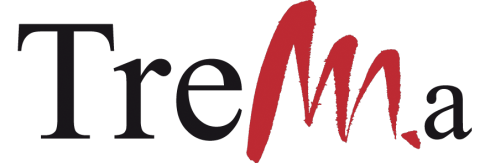 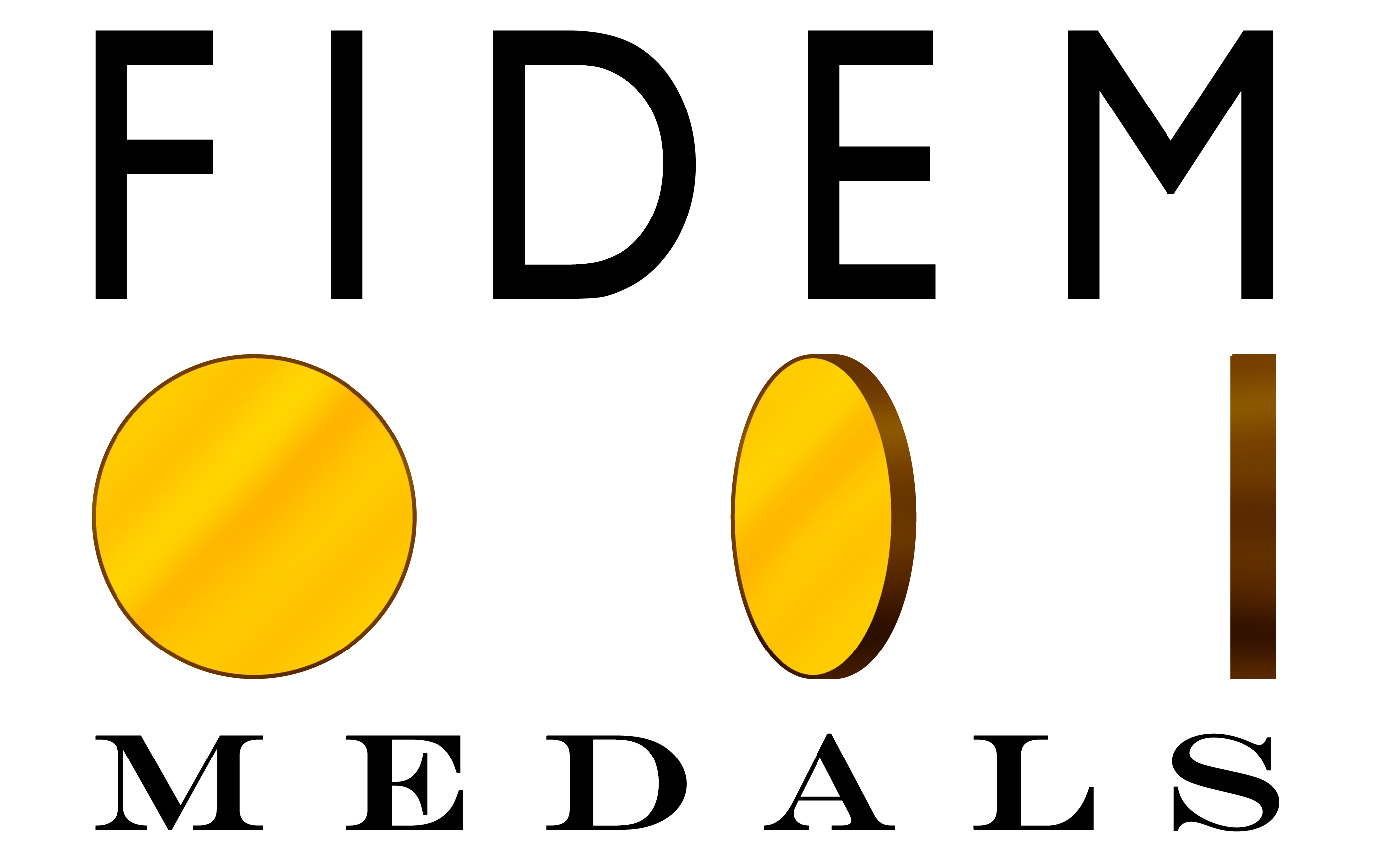 FIDEM XXXIV – Namur 2016
Exposition Internationale de la Médaille d’Art ContemporaineInternational Exhibition of Contemporary Art MedalsExposition au Musée Provincial des Arts Anciens du Namurois du 6-09-2016 au 13-01-2017Exhibition at the Provincial Museum of Ancient Arts of Namur from 6-09-2016 until 13-01-2017FORMULAIRE D’INVENTAIRE / INVENTORY FORM Artiste / ArtistPays / CountryNombre de pages / Total number of pagesSeulement une œuvre par artiste sera illustrée dans le catalogue de l’exposition. Veuillez indiquer la médaille sélectée en cochant dans le cadre (  catalogue) à côté du titre de la médaille.La dimension maximale est de 150mm. Toutes médailles dépassant cette mesure seront refusées. Une médaille avec une dimension supérieure à 100mm sera comptée comme deux médailles.Si plus d’un formulaire d’inventaire est remis, veuillez indiquer le nombre total de pages ci-dessus. Envoyez ce formulaire, avec votre/vos médaille(s) à votre délégué national. Chaque œuvre doit être accompagnée par le nom et l’adresse de l’artiste et du titre de la médaille.Only one work per artist will be illustrated in the exhibition catalogue. Please indicate the selected medal by ticking off the box ( catalogue) next to the title of the work. The maximum dimension of any one medal is 150mm. Medals exceeding this are not accepted. A medal whose dimension is more than 100mm  is counted as two medals.If more than one inventory sheet is submitted, please indicate the total number of pages above. Send this form, along with your medal(s) to your national delegate. Each piece must be accompanied by the name and address of the artist and the title of the work.1. Titre de l’œuvre / Title of work   CatalogueDiamètre ou hauteur (mm) x largeur (mm) / Diameter or height (mm) x width (mm)Année de création / Year of executionMatériel / MaterialNom du fabricant ou de la fonderie  Name of the mint or foundry   frappe / struck    fonte / cast    fabriquée / fabricated    frappe / struck    fonte / cast    fabriquée / fabricated Valeur assurée / Insured value (€) SVP, gardez la valeur le plus bas possible - il ne s’agit pas ici de la valeur marchandePlease keep this as low as possible – this is not the selling priceSVP cochez une alternative seulement / Please tick off one alternative ONLY Seulement une face de la médaille à exposer, laquelle? Only one side of the medal to be exhibited. Which side?  Deux faces à exposer (deux médailles) Both the sides of the medal to be exhibited (two medals) Notez SVP / Please note2. Titre de l’œuvre / Title of work   CatalogueDiamètre ou hauteur (mm) x largeur (mm) / Diameter or height (mm) x width (mm)Année de création / Year of executionMatériel / MaterialNom du fabricant ou de la fonderie  Name of the mint or foundry   frappe / struck    fonte / cast    fabriquée / fabricated    frappe / struck    fonte / cast    fabriquée / fabricated Valeur assurée / Insured value (€) SVP, gardez la valeur le plus bas possible - il ne s’agit pas ici de la valeur marchandePlease keep this as low as possible – this is not the selling priceSVP cochez une alternative seulement / Please tick off one alternative ONLY Seulement une face de la médaille à exposer, laquelle? Only one side of the medal to be exhibited. Which side?  Deux faces à exposer (deux médailles) Both the sides of the medal to be exhibited (two medals) Notez SVP / Please note3. Titre de l’œuvre / Title of work   CatalogueDiamètre ou hauteur (mm) x largeur (mm) / Diameter or height (mm) x width (mm)Année de creation / Year of executionMatériel / MaterialNom du fabricant ou de la fonderie  Name of the mint or foundry   frappe / struck    fonte / cast    fabriquée / fabricated    frappe / struck    fonte / cast    fabriquée / fabricated Valeur assurée / Insured value (€) SVP, gardez la valeur le plus bas possible - il ne s’agit pas ici de la valeur marchandePlease keep this as low as possible – this is not the selling priceSVP cochez une alternative seulement / Please tick off one alternative ONLY Seulement une face de la médaille à exposer, laquelle? Only one side of the medal to be exhibited. Which side?  Deux faces à exposer (deux médailles) Both the sides of the medal to be exhibited (two medals) Notez SVP / Please note